
Profesor, Cosma Teodora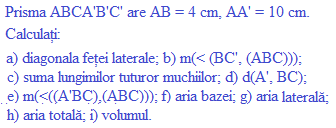 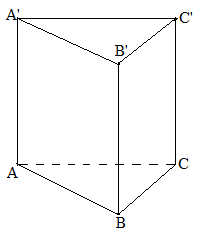 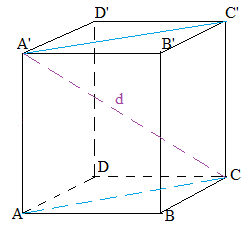 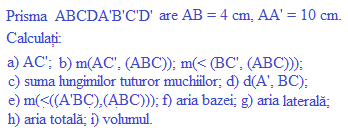 Profesor, Cosma Teodora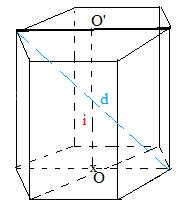 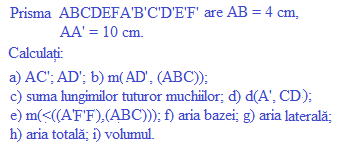 Profesor, Cosma Teodora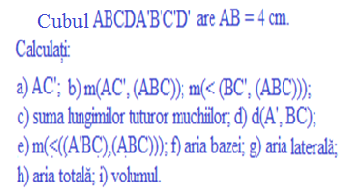 Profesor, Cosma Teodora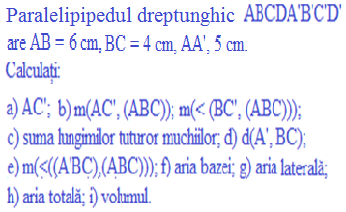 Profesor, Cosma Teodora